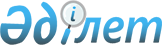 О внесении изменений в решение Панфиловского районного маслихата от 9 января 2020 года № 6-66-381 "О бюджетах города Жаркент и сельских округов Панфиловского района на 2020-2022 годы"Решение Панфиловского районного маслихата Алматинской области от 15 декабря 2020 года № 6-81-443. Зарегистрировано Департаментом юстиции Алматинской области 22 декабря 2020 года № 5827
      В соответствии с пунктом 4 статьи 106 Бюджетного кодекса Республики Казахстан от 4 декабря 2008 года, подпунктом 1) пункта 1 статьи 6 Закона Республики Казахстан от 23 января 2001 года "О местном государственном управлении и самоуправлении в Республике Казахстан", Панфиловский районный маслихат РЕШИЛ: 
      1. Внести в решение Панфиловского районного маслихата "О бюджетах города Жаркент и сельских округов Панфиловского района на 2020-2022 годы" от 9 января 2020 года № 6-66-381 (зарегистрирован в Реестре государственной регистрации нормативных правовых актов № 5399, опубликован 17 января 2020 года в эталонном контрольном банке нормативных правовых актов Республики Казахстан) следующие изменения:
      пункты 1, 5, 6, 7, 8, 9, 11, 12, 13, 14 указанного решения изложить в новой редакции: 
      "1. Утвердить бюджет города Жаркент на 2020-2022 годы согласно приложениям 1, 2 и 3 к настоящему решению соответственно, в том числе на 2020 год в следующих объемах:
      1) доходы 551 796 тысяч тенге, в том числе:
      налоговые поступления 296 456 тысяч тенге;
      поступления трансфертов 255 340 тысяч тенге, в том числе:
      целевые текущие трансферты 255 340 тысяч тенге;
      2) затраты 560 347 тысяч тенге;
      3) чистое бюджетное кредитование 0 тенге;
      4) сальдо по операциям с финансовыми активами 0 тенге; 
      5) дефицит (профицит) бюджета (-) 8 551 тысяча тенге;
      6) финансирование дефицита (использование профицита) бюджета 8 551 тысяча тенге.";
      "5. Утвердить бюджет Жаскентского сельского округа на 2020-2022 годы согласно приложениям 13, 14 и 15 к настоящему решению соответственно, в том числе на 2020 год в следующих объемах:
      1) доходы 28 184 тысячи тенге, в том числе:
      налоговые поступления 9 086 тысяч тенге;
      поступления трансфертов 19 098 тысяч тенге, в том числе:
      целевые текущие трансферты 4 139 тысяч тенге;
      субвенции 14 959 тысяч тенге;
      2) затраты 30 332 тысячи тенге;
      3) чистое бюджетное кредитование 0 тенге;
      4) сальдо по операциям с финансовыми активами 0 тенге; 
      5) дефицит (профицит) бюджета (-) 2 148 тысяч тенге;
      6) финансирование дефицита (использование профицита) бюджета 2 148 тысяч тенге.";
      "6. Утвердить бюджет Коктальского сельского округа на 2020-2022 годы согласно приложениям 16, 17 и 18 к настоящему решению соответственно, в том числе на 2020 год в следующих объемах:
      1) доходы 107 403 тысячи тенге, в том числе:
      налоговые поступления 25 928 тысяч тенге;
      поступления трансфертов 81 475 тысяч тенге, в том числе:
      целевые текущие трансферты 66 196 тысяч тенге;
      субвенции 15 279 тысяч тенге;
      2) затраты 112 865 тысяч тенге;
      3) чистое бюджетное кредитование 0 тенге;
      4) сальдо по операциям с финансовыми активами 0 тенге; 
      5) дефицит (профицит) бюджета (-) 5 462 тысячи тенге;
      6) финансирование дефицита (использование профицита) бюджета 5 462 тысячи тенге.";
      "7. Утвердить бюджет Конуроленского сельского округа на 2020-2022 годы согласно приложениям 19, 20 и 21 к настоящему решению соответственно, в том числе на 2020 год в следующих объемах:
      1) доходы 76 947 тысяч тенге, в том числе:
      налоговые поступления 7 919 тысяч тенге;
      поступления трансфертов 69 028 тысяч тенге, в том числе:
      целевые текущие трансферты 49 576 тысяч тенге;
      субвенции 19 452 тысячи тенге;
      2) затраты 77 208 тысяч тенге;
      3) чистое бюджетное кредитование 0 тенге;
      4) сальдо по операциям с финансовыми активами 0 тенге; 
      5) дефицит (профицит) бюджета (-) 261 тысяча тенге;
      6) финансирование дефицита (использование профицита) бюджета 261 тысяча тенге.";
      "8. Утвердить бюджет Пиджимского сельского округа на 2020-2022 годы согласно приложениям 22, 23 и 24 к настоящему решению соответственно, в том числе на 2020 год в следующих объемах:
      1) доходы 210 393 тысячи тенге, в том числе:
      налоговые поступления 36 624 тысячи тенге;
      неналоговые поступления 64 тысячи тенге;
      поступления трансфертов 173 705 тысяч тенге, в том числе:
      целевые текущие трансферты 166 387 тысяч тенге;
      субвенции 7 318 тысяч тенге;
      2) затраты 229 498 тысяч тенге;
      3) чистое бюджетное кредитование 0 тенге;
      4) сальдо по операциям с финансовыми активами 0 тенге; 
      5) дефицит (профицит) бюджета (-) 19 105 тысяч тенге;
      6) финансирование дефицита (использование профицита) бюджета 19 105 тысяч тенге.";
      "9. Утвердить бюджет Сарыбельского сельского округа на 2020-2022 годы согласно приложениям 25, 26 и 27 к настоящему решению соответственно, в том числе на 2020 год в следующих объемах:
      1) доходы 85 964 тысячи тенге, в том числе:
      налоговые поступления 5 793 тысячи тенге;
      поступления трансфертов 80 171 тысяча тенге, в том числе:
      целевые текущие трансферты 57 300 тысяч тенге;
      субвенции 22 871 тысяча тенге;
      2) затраты 87 265 тысяч тенге;
      3) чистое бюджетное кредитование 0 тенге;
      4) сальдо по операциям с финансовыми активами 0 тенге; 
      5) дефицит (профицит) бюджета (-) 1 301 тысяча тенге;
      6) финансирование дефицита (использование профицита) бюджета 1 301 тысяча тенге.";
      "11. Утвердить бюджет Улкенагашского сельского округа на 2020-2022 годы согласно приложениям 31, 32 и 33 к настоящему решению соответственно, в том числе на 2020 год в следующих объемах:
      1) доходы 77 482 тысячи тенге, в том числе:
      налоговые поступления 5 088 тысяч тенге;
      неналоговые поступления 96 тысяч тенге;
      поступления трансфертов 72 298 тысяч тенге, в том числе:
      целевые текущие трансферты 53 326 тысяч тенге;
      субвенции 18 972 тысячи тенге;
      2) затраты 78 536 тысяч тенге;
      3) чистое бюджетное кредитование 0 тенге;
      4) сальдо по операциям с финансовыми активами 0 тенге; 
      5) дефицит (профицит) бюджета (-) 1 054 тысячи тенге;
      6) финансирование дефицита (использование профицита) бюджета 1 054 тысячи тенге.";
      "12. Утвердить бюджет Улкеншыганского сельского округа на 2020-2022 годы согласно приложениям 34, 35 и 36 к настоящему решению соответственно, в том числе на 2020 год в следующих объемах:
      1) доходы 159 357 тысяч тенге, в том числе:
      налоговые поступления 23 609 тысяч тенге;
      неналоговые поступления 75 тысяч тенге;
      поступления трансфертов 135 673 тысячи тенге, в том числе:
      целевые текущие трансферты 115 385 тысяч тенге;
      субвенции 20 288 тысяч тенге;
      2) затраты 177 432 тысячи тенге;
      3) чистое бюджетное кредитование 0 тенге;
      4) сальдо по операциям с финансовыми активами 0 тенге; 
      5) дефицит (профицит) бюджета (-) 18 075 тысяч тенге;
      6) финансирование дефицита (использование профицита) бюджета 18 075 тысяч тенге.";
      "13. Утвердить бюджет Ушаральского сельского округа на 2020-2022 годы согласно приложениям 37, 38 и 39 к настоящему решению соответственно, в том числе на 2020 год в следующих объемах:
      1) доходы 74 277 тысяч тенге, в том числе:
      налоговые поступления 7 961 тысяча тенге;
      неналоговые поступления 20 тысяч тенге;
      поступления трансфертов 66 296 тысяч тенге, в том числе:
      целевые текущие трансферты 44 006 тысяч тенге;
      субвенции 22 290 тысяч тенге;
      2) затраты 77 280 тысячи тенге;
      3) чистое бюджетное кредитование 0 тенге;
      4) сальдо по операциям с финансовыми активами 0 тенге; 
      5) дефицит (профицит) бюджета (-) 3 003 тысячи тенге;
      6) финансирование дефицита (использование профицита) бюджета 3 003 тысячи тенге.";
      "14. Утвердить бюджет Шолакайского сельского округа на 2020-2022 годы согласно приложениям 40, 41 и 42 к настоящему решению соответственно, в том числе на 2020 год в следующих объемах:
      1) доходы 36 735 тысяч тенге, в том числе:
      налоговые поступления 14 181 тысяча тенге;
      поступления трансфертов 22 554 тысячи тенге, в том числе:
      целевые текущие трансферты 9 587 тысяч тенге;
      субвенции 12 967 тысяч тенге;
      2) затраты 38 628 тысяч тенге;
      3) чистое бюджетное кредитование 0 тенге;
      4) сальдо по операциям с финансовыми активами 0 тенге; 
      5) дефицит (профицит) бюджета (-) 1 893 тысячи тенге;
      6) финансирование дефицита (использование профицита) бюджета 1 893 тысячи тенге.".
      2. Приложения 1, 13, 16, 19, 22, 25, 31, 34, 37, 40 к указанному решению изложить в новой редакции согласно приложениям 1, 2, 3, 4, 5, 6, 7, 8, 9, 10 к настоящему решению.
      3. Контроль за исполнением настоящего решения возложить на постоянную комиссию Панфиловского районного маслихата "По вопросам бюджета, экономики, аграрным, предпринимательства, производства, автомобильных дорог и строительства".
      4. Настоящее решение вводится в действие с 1 января 2020 года. Бюджет города Жаркент на 2020 год  Бюджет Жаскентского сельского округа на 2020 год  Бюджет Коктальского сельского округа на 2020 год  Бюджет Конуроленского сельского округа на 2020 год  Бюджет Пиджимского сельского округа на 2020 год  Бюджет Сарыбельского сельского округа на 2020 год  Бюджет Улкенагашского сельского округа на 2020 год  Бюджет Улкеншыганского сельского округа на 2020 год  Бюджет Ушаральского сельского округа на 2020 год  Бюджет Шолакайского сельского округа на 2020 год 
					© 2012. РГП на ПХВ «Институт законодательства и правовой информации Республики Казахстан» Министерства юстиции Республики Казахстан
				
      Председатель сессии Панфиловского

      районного маслихата

А. Ходжамбердиев

      Секретарь Панфиловского

      районного маслихата

Е. Шокпаров
Приложение 1 к решению Панфиловского районного маслихата от 15 декабря 2020 года № 6-81-443Приложение 1 к решению Панфиловского районного маслихата от 9 января 2020 года № 6-66-381 
Категория
Категория
Категория
Категория
Сумма (тысяч тенге)
Класс
Класс
Класс
Сумма (тысяч тенге)
Подкласс
Подкласс
Сумма (тысяч тенге)
Наименование
Сумма (тысяч тенге)
1
2
3
4
5
1. Доходы
551 796
1
Налоговые поступления
296 456
01
Подоходный налог
69 932
2
Индивидуальный подоходный налог
69 932
04
Hалоги на собственность
225 953
1
Hалоги на имущество
1 747
3
Земельный налог
10 672
4
Hалог на транспортные средства
213 534
05
Внутренние налоги на товары, работы и услуги
571
4
Сборы за ведение предпринимательской и профессиональной деятельности
571
4
Поступления трансфертов 
255 340
02
Трансферты из вышестоящих органов государственного управления
255 340
3
Трансферты из районного (города областного значения) бюджета
255 340
Функциональная группа
Функциональная группа
Функциональная группа
Функциональная группа
Функциональная группа
Сумма (тысяч тенге)
Функциональная подгруппа
Функциональная подгруппа
Функциональная подгруппа
Функциональная подгруппа
Сумма (тысяч тенге)
Администратор бюджетных программ
Администратор бюджетных программ
Администратор бюджетных программ
Сумма (тысяч тенге)
Бюджетная программа
Бюджетная программа
Сумма (тысяч тенге)
Наименование
Сумма (тысяч тенге)
1
2
3
4
5
6
2. Затраты
560 347
01
Государственные услуги общего характера
48 542
1
Представительные, исполнительные и другие органы, выполняющие общие функции государственного управления
48 542
124
Аппарат акима города районного значения, села, поселка, сельского округа
48 542
001
Услуги по обеспечению деятельности акима города районного значения, села, поселка, сельского округа
37 719
022
Капитальные расходы государственного органа
188
032
Капитальные расходы подведомственных государственных учреждений и организаций
10 635
04
Образование
245 826
1
Дошкольное воспитание и обучение
245 826
124
Аппарат акима города районного значения, села, поселка, сельского округа
245 826
004
Дошкольное воспитание и обучение и организация медицинского обслуживания в организациях дошкольного воспитания и обучения
149 931
041
Реализация государственного образовательного заказа в дошкольных организациях образования
95 895
07
Жилищно-коммунальное хозяйство
99 611
3
Благоустройство населенных пунктов
99 611
124
Аппарат акима города районного значения, села, поселка, сельского округа
99 611
008
Освещение улиц в населенных пунктах
29 356
009
Обеспечение санитарии населенных пунктов
51 200
011
Благоустройство и озеленение населенных пунктов
19 055
12
Транспорт и коммуникации
8 000
1
Автомобильный транспорт
8 000
124
Аппарат акима города районного значения, села, поселка, сельского округа
8 000
013
Обеспечение функционирования автомобильных дорог в городах районного значения, селах, поселках, сельских округах
8 000
15
Трансферты
158 368
1
Трансферты
158 368
124
Аппарат акима города районного значения, села, поселка, сельского округа
158 368
043
Бюджетные изъятия
107 954
048
Возврат неиспользованных (недоиспользованных) целевых трансфертов
1
051
Целевые текущие трансферты из нижестоящего бюджета на компенсацию потерь вышестоящего бюджета в связи с изменением законодательства
50 413
3. Чистое бюджетное кредитование
0
Бюджетные кредиты
0
Категория
Категория
Категория
Категория
Сумма (тысяч тенге)
Класс
Класс
Класс
Сумма (тысяч тенге)
Подкласс
Подкласс
Сумма (тысяч тенге)
Наименование
Сумма (тысяч тенге)
1
2
3
4
5
5
Погашение бюджетных кредитов
0
01
Погашение бюджетных кредитов
0
1
Погашение бюджетных кредитов, выданных из государственного бюджета
0
Функциональная группа
Функциональная группа
Функциональная группа
Функциональная группа
Функциональная группа
Сумма (тысяч тенге)
Функциональная подгруппа
Функциональная подгруппа
Функциональная подгруппа
Функциональная подгруппа
Сумма (тысяч тенге)
Администратор бюджетных программ
Администратор бюджетных программ
Администратор бюджетных программ
Сумма (тысяч тенге)
Бюджетная программа
Бюджетная программа
Сумма (тысяч тенге)
Наименование
Сумма (тысяч тенге)
1
2
3
4
5
6
4. Сальдо по операциям с финансовыми активами
0
Категория
Категория
Категория
Категория
Сумма (тысяч тенге)
Класс
Класс
Класс
Сумма (тысяч тенге)
Подкласс
Подкласс
Сумма (тысяч тенге)
Наименование
Сумма (тысяч тенге)
1
2
3
4
5
Поступления от продажи финансовых активов государства
0
Категория
Категория
Категория
Категория
Сумма (тысяч тенге)
Класс
Класс
Класс
Сумма (тысяч тенге)
Подкласс
Подкласс
Сумма (тысяч тенге)
Наименование
Сумма (тысяч тенге)
1
2
3
4
5
5. Дефицит (профицит) бюджета
-8 551
6. Финансирование дефицита (использование профицита) бюджета
8 551
7
Поступления займов
0
01
Внутренние государственные займы
0
2
Договоры займа
0
8
Используемые остатки бюджетных средств
8 551
01
Остатки бюджетных средств
8 551
1
Свободные остатки бюджетных средств
8 551
Функциональная группа
Функциональная группа
Функциональная группа
Функциональная группа
Функциональная группа
Сумма (тысяч тенге)
Функциональная подгруппа
Функциональная подгруппа
Функциональная подгруппа
Функциональная подгруппа
Сумма (тысяч тенге)
Администратор бюджетных программ
Администратор бюджетных программ
Администратор бюджетных программ
Сумма (тысяч тенге)
Бюджетная программа
Бюджетная программа
Сумма (тысяч тенге)
Наименование
Сумма (тысяч тенге)
1
2
3
4
5
6
16
Погашение займов
0
1
Погашение займов
0
124
Аппарат акима города районного значения, села, поселка, сельского округа
0
056
Погашение долга аппарата акима города районного значения, села, поселка, сельского округа перед вышестоящим бюджетом
0Приложение 2 к решению Панфиловского районного маслихата от 15 декабря 2020 года № 6-81-443Приложение 13 к решению Панфиловского районного маслихата от 9 января 2020 года № 6-66-381 
Категория
Категория
Категория
Категория
Сумма (тысяч тенге)
Класс
Класс
Класс
Сумма (тысяч тенге)
Подкласс
Подкласс
Сумма (тысяч тенге)
Наименование
Сумма (тысяч тенге)
1
2
3
4
5
1. Доходы
28 184
1
Налоговые поступления
9 086
01
Подоходный налог
2 210
2
Индивидуальный подоходный налог
2 210
04
Hалоги на собственность
6 876
1
Hалоги на имущество
103
3
Земельный налог
83
4
Hалог на транспортные средства
6 690
4
Поступления трансфертов 
19 098
02
Трансферты из вышестоящих органов государственного управления
19 098
3
Трансферты из районного (города областного значения) бюджета
19 098
Функциональная группа
Функциональная группа
Функциональная группа
Функциональная группа
Функциональная группа
Сумма (тысяч тенге)
Функциональная подгруппа
Функциональная подгруппа
Функциональная подгруппа
Функциональная подгруппа
Сумма (тысяч тенге)
Администратор бюджетных программ
Администратор бюджетных программ
Администратор бюджетных программ
Сумма (тысяч тенге)
Бюджетная программа
Бюджетная программа
Сумма (тысяч тенге)
Наименование
Сумма (тысяч тенге)
1
2
3
4
5
6
2. Затраты
30 332
01
Государственные услуги общего характера
23 200
1
Представительные, исполнительные и другие органы, выполняющие общие функции государственного управления
23 200
124
Аппарат акима города районного значения, села, поселка, сельского округа
23 200
001
Услуги по обеспечению деятельности акима города районного значения, села, поселка, сельского округа
22 507
022
Капитальные расходы государственного органа
693
07
Жилищно-коммунальное хозяйство
2 997
3
Благоустройство населенных пунктов
2 997
124
Аппарат акима города районного значения, села, поселка, сельского округа
2 997
008
Освещение улиц в населенных пунктах
137
009
Обеспечение санитарии населенных пунктов
1 377
011
Благоустройство и озеленение населенных пунктов
1 483
13
Прочие
2 925
9
Прочие
2 925
124
Аппарат акима города районного значения, села, поселка, сельского округа
2 925
040
Реализация мероприятий для решения вопросов обустройства населенных пунктов в реализацию мер по содействию экономическому развитию регионов в рамках Государственной программы развития регионов до 2025 года
2 925
15
Трансферты
1 210
1
Трансферты
1 210
124
Аппарат акима города районного значения, села, поселка, сельского округа
1 210
048
Возврат неиспользованных (недоиспользованных) целевых трансфертов
1
051
Целевые текущие трансферты из нижестоящего бюджета на компенсацию потерь вышестоящего бюджета в связи с изменением законодательства
1 209
3. Чистое бюджетное кредитование
0
Бюджетные кредиты
0
Категория
Категория
Категория
Категория
Сумма (тысяч тенге)
Класс
Класс
Класс
Сумма (тысяч тенге)
Подкласс
Подкласс
Сумма (тысяч тенге)
Наименование
Сумма (тысяч тенге)
1
2
3
4
5
5
Погашение бюджетных кредитов
0
01
Погашение бюджетных кредитов
0
1
Погашение бюджетных кредитов, выданных из государственного бюджета
0
Функциональная группа
Функциональная группа
Функциональная группа
Функциональная группа
Функциональная группа
Сумма (тысяч тенге)
Функциональная подгруппа
Функциональная подгруппа
Функциональная подгруппа
Функциональная подгруппа
Сумма (тысяч тенге)
Администратор бюджетных программ
Администратор бюджетных программ
Администратор бюджетных программ
Сумма (тысяч тенге)
Бюджетная программа
Бюджетная программа
Сумма (тысяч тенге)
Наименование
Сумма (тысяч тенге)
1
2
3
4
5
6
4. Сальдо по операциям с финансовыми активами
0
Категория
Категория
Категория
Категория
Сумма (тысяч тенге)
Класс
Класс
Класс
Сумма (тысяч тенге)
Подкласс
Подкласс
Сумма (тысяч тенге)
Наименование
Сумма (тысяч тенге)
1
2
3
4
5
Поступления от продажи финансовых активов государства
0
Категория
Категория
Категория
Категория
Сумма (тысяч тенге)
Класс
Класс
Класс
Сумма (тысяч тенге)
Подкласс
Подкласс
Сумма (тысяч тенге)
Наименование
Сумма (тысяч тенге)
1
2
3
4
5
5. Дефицит (профицит) бюджета
-2 148
6. Финансирование дефицита (использование профицита) бюджета
2 148
7
Поступления займов
0
01
Внутренние государственные займы
0
2
Договоры займа
0
8
Используемые остатки бюджетных средств
2 148
01
Остатки бюджетных средств
2 148
1
Свободные остатки бюджетных средств
2 148
Функциональная группа
Функциональная группа
Функциональная группа
Функциональная группа
Функциональная группа
Сумма (тысяч тенге)
Функциональная подгруппа
Функциональная подгруппа
Функциональная подгруппа
Функциональная подгруппа
Сумма (тысяч тенге)
Администратор бюджетных программ
Администратор бюджетных программ
Администратор бюджетных программ
Сумма (тысяч тенге)
Бюджетная программа
Бюджетная программа
Сумма (тысяч тенге)
Наименование
Сумма (тысяч тенге)
1
2
3
4
5
6
16
Погашение займов
0
1
Погашение займов
0
124
Аппарат акима города районного значения, села, поселка, сельского округа
0
056
Погашение долга аппарата акима города районного значения, села, поселка, сельского округа перед вышестоящим бюджетом
0Приложение 3 к решению Панфиловского районного маслихата от 15 декабря 2020 года № 6-81-443Приложение 16 к решению Панфиловского районного маслихата от 9 января 2020 года № 6-66-381 
Категория
Категория
Категория
Категория
Сумма (тысяч тенге)
Класс
Класс
Класс
Сумма (тысяч тенге)
Подкласс
Подкласс
Сумма (тысяч тенге)
Наименование
Сумма (тысяч тенге)
1
2
3
4
5
1. Доходы
107 403
1
Налоговые поступления
25 928
01
Подоходный налог
4 100
2
Индивидуальный подоходный налог
4 100
04
Hалоги на собственность
21 828
1
Hалоги на имущество
163
3
Земельный налог
650
4
Hалог на транспортные средства
21 015
4
Поступления трансфертов 
81 475
02
Трансферты из вышестоящих органов государственного управления
81 475
3
Трансферты из районного (города областного значения) бюджета
81 475
Функциональная группа
Функциональная группа
Функциональная группа
Функциональная группа
Функциональная группа
Сумма (тысяч тенге)
Функциональная подгруппа
Функциональная подгруппа
Функциональная подгруппа
Функциональная подгруппа
Сумма (тысяч тенге)
Администратор бюджетных программ
Администратор бюджетных программ
Администратор бюджетных программ
Сумма (тысяч тенге)
Бюджетная программа
Бюджетная программа
Сумма (тысяч тенге)
Наименование
Сумма (тысяч тенге)
1
2
3
4
5
6
2. Затраты
112 865
01
Государственные услуги общего характера
35 204
1
Представительные, исполнительные и другие органы, выполняющие общие функции государственного управления
35 204
124
Аппарат акима города районного значения, села, поселка, сельского округа
35 204
001
Услуги по обеспечению деятельности акима города районного значения, села, поселка, сельского округа
34 816
022
Капитальные расходы государственного органа
388
04
Образование
44 946
1
Дошкольное воспитание и обучение
44 946
124
Аппарат акима города районного значения, села, поселка, сельского округа
44 946
041
Реализация государственного образовательного заказа в дошкольных организациях образования
44 946
07
Жилищно-коммунальное хозяйство
13 437
3
Благоустройство населенных пунктов
13 437
124
Аппарат акима города районного значения, села, поселка, сельского округа
13 437
008
Освещение улиц в населенных пунктах
3 248
009
Обеспечение санитарии населенных пунктов
4 862
011
Благоустройство и озеленение населенных пунктов
5 327
13
Прочие
10 905
9
Прочие
10 905
124
Аппарат акима города районного значения, села, поселка, сельского округа
10 905
040
Реализация мероприятий для решения вопросов обустройства населенных пунктов в реализацию мер по содействию экономическому развитию регионов в рамках Государственной программы развития регионов до 2025 года
10 905
15
Трансферты
8 373
1
Трансферты
8 373
124
Аппарат акима города районного значения, села, поселка, сельского округа
8 373
048
Возврат неиспользованных (недоиспользованных) целевых трансфертов
1
051
Целевые текущие трансферты из нижестоящего бюджета на компенсацию потерь вышестоящего бюджета в связи с изменением законодательства
8 372
3. Чистое бюджетное кредитование
0
Бюджетные кредиты
0
Категория
Категория
Категория
Категория
Сумма (тысяч тенге)
Класс
Класс
Класс
Сумма (тысяч тенге)
Подкласс
Подкласс
Сумма (тысяч тенге)
Наименование
Сумма (тысяч тенге)
1
2
3
4
5
5
Погашение бюджетных кредитов
0
01
Погашение бюджетных кредитов
0
1
Погашение бюджетных кредитов, выданных из государственного бюджета
0
Функциональная группа
Функциональная группа
Функциональная группа
Функциональная группа
Функциональная группа
Сумма (тысяч тенге)
Функциональная подгруппа
Функциональная подгруппа
Функциональная подгруппа
Функциональная подгруппа
Сумма (тысяч тенге)
Администратор бюджетных программ
Администратор бюджетных программ
Администратор бюджетных программ
Сумма (тысяч тенге)
Бюджетная программа
Бюджетная программа
Сумма (тысяч тенге)
Наименование
Сумма (тысяч тенге)
1
2
3
4
5
6
4. Сальдо по операциям с финансовыми активами
0
Категория
Категория
Категория
Категория
Сумма (тысяч тенге)
Класс
Класс
Класс
Сумма (тысяч тенге)
Подкласс
Подкласс
Сумма (тысяч тенге)
Наименование
Сумма (тысяч тенге)
1
2
3
4
5
Поступления от продажи финансовых активов государства
0
Категория
Категория
Категория
Категория
Сумма (тысяч тенге)
Класс
Класс
Класс
Сумма (тысяч тенге)
Подкласс
Подкласс
Сумма (тысяч тенге)
Наименование
Сумма (тысяч тенге)
1
2
3
4
5
5. Дефицит (профицит) бюджета
-5 462
6. Финансирование дефицита (использование профицита) бюджета
5 462
7
Поступления займов
0
01
Внутренние государственные займы
0
2
Договоры займа
0
8
Используемые остатки бюджетных средств
5 462
01
Остатки бюджетных средств
5 462
1
Свободные остатки бюджетных средств
5 462
Функциональная группа
Функциональная группа
Функциональная группа
Функциональная группа
Функциональная группа
Сумма (тысяч тенге)
Функциональная подгруппа
Функциональная подгруппа
Функциональная подгруппа
Функциональная подгруппа
Сумма (тысяч тенге)
Администратор бюджетных программ
Администратор бюджетных программ
Администратор бюджетных программ
Сумма (тысяч тенге)
Бюджетная программа
Бюджетная программа
Сумма (тысяч тенге)
Наименование
Сумма (тысяч тенге)
1
2
3
4
5
6
16
Погашение займов
0
1
Погашение займов
0
124
Аппарат акима города районного значения, села, поселка, сельского округа
0
056
Погашение долга аппарата акима города районного значения, села, поселка, сельского округа перед вышестоящим бюджетом
0Приложение 4 к решению Панфиловского районного маслихата от 15 декабря 2020 года № 6-81-443Приложение 19 к решению Панфиловского районного маслихата от 9 января 2020 года № 6-66-381 
Категория
Категория
Категория
Категория
Сумма (тысяч тенге)
Класс
Класс
Класс
Сумма (тысяч тенге)
Подкласс
Подкласс
Сумма (тысяч тенге)
Наименование
Сумма (тысяч тенге)
1
2
3
4
5
1. Доходы
76 947
1
Налоговые поступления
7 919
01
Подоходный налог
1 097
2
Индивидуальный подоходный налог
1 097
04
Hалоги на собственность
6 822
1
Hалоги на имущество
128
3
Земельный налог
129
4
Hалог на транспортные средства
6 565
4
Поступления трансфертов 
69 028
02
Трансферты из вышестоящих органов государственного управления
69 028
3
Трансферты из районного (города областного значения) бюджета
69 028
Функциональная группа
Функциональная группа
Функциональная группа
Функциональная группа
Функциональная группа
Сумма (тысяч тенге)
Функциональная подгруппа
Функциональная подгруппа
Функциональная подгруппа
Функциональная подгруппа
Сумма (тысяч тенге)
Администратор бюджетных программ
Администратор бюджетных программ
Администратор бюджетных программ
Сумма (тысяч тенге)
Бюджетная программа
Бюджетная программа
Сумма (тысяч тенге)
Наименование
Сумма (тысяч тенге)
1
2
3
4
5
6
2. Затраты
77 208
01
Государственные услуги общего характера
23 077
1
Представительные, исполнительные и другие органы, выполняющие общие функции государственного управления
23 077
124
Аппарат акима города районного значения, села, поселка, сельского округа
23 077
001
Услуги по обеспечению деятельности акима города районного значения, села, поселка, сельского округа
22 689
022
Капитальные расходы государственного органа
388
04
Образование
37 363
1
Дошкольное воспитание и обучение
37 363
124
Аппарат акима города районного значения, села, поселка, сельского округа
37 363
041
Реализация государственного образовательного заказа в дошкольных организациях образования
37 363
07
Жилищно-коммунальное хозяйство
8 461
3
Благоустройство населенных пунктов
8 461
124
Аппарат акима города районного значения, села, поселка, сельского округа
8 461
008
Освещение улиц в населенных пунктах
985
009
Обеспечение санитарии населенных пунктов
5 700
011
Благоустройство и озеленение населенных пунктов
1 776
13
Прочие
4 538
9
Прочие
4 538
124
Аппарат акима города районного значения, села, поселка, сельского округа
4 538
040
Реализация мероприятий для решения вопросов обустройства населенных пунктов в реализацию мер по содействию экономическому развитию регионов в рамках Государственной программы развития регионов до 2025 года
4 538
15
Трансферты
3 769
1
Трансферты
3 769
124
Аппарат акима города районного значения, села, поселка, сельского округа
3 769
048
Возврат неиспользованных (недоиспользованных) целевых трансфертов
1
051
Целевые текущие трансферты из нижестоящего бюджета на компенсацию потерь вышестоящего бюджета в связи с изменением законодательства
3 768
3. Чистое бюджетное кредитование
0
Бюджетные кредиты
0
Категория
Категория
Категория
Категория
Сумма (тысяч тенге)
Класс
Класс
Класс
Сумма (тысяч тенге)
Подкласс
Подкласс
Сумма (тысяч тенге)
Наименование
Сумма (тысяч тенге)
1
2
3
4
5
5
Погашение бюджетных кредитов
0
01
Погашение бюджетных кредитов
0
1
Погашение бюджетных кредитов, выданных из государственного бюджета
0
Функциональная группа
Функциональная группа
Функциональная группа
Функциональная группа
Функциональная группа
Сумма (тысяч тенге)
Функциональная подгруппа
Функциональная подгруппа
Функциональная подгруппа
Функциональная подгруппа
Сумма (тысяч тенге)
Администратор бюджетных программ
Администратор бюджетных программ
Администратор бюджетных программ
Сумма (тысяч тенге)
Бюджетная программа
Бюджетная программа
Сумма (тысяч тенге)
Наименование
Сумма (тысяч тенге)
1
2
3
4
5
6
4. Сальдо по операциям с финансовыми активами
0
Категория
Категория
Категория
Категория
Сумма (тысяч тенге)
Класс
Класс
Класс
Сумма (тысяч тенге)
Подкласс
Подкласс
Сумма (тысяч тенге)
Наименование
Сумма (тысяч тенге)
1
2
3
4
5
Поступления от продажи финансовых активов государства
0
Категория
Категория
Категория
Категория
Сумма (тысяч тенге)
Класс
Класс
Класс
Сумма (тысяч тенге)
Подкласс
Подкласс
Сумма (тысяч тенге)
Наименование
Сумма (тысяч тенге)
1
2
3
4
5
5. Дефицит (профицит) бюджета
-261
6. Финансирование дефицита (использование профицита) бюджета
261
7
Поступления займов
0
01
Внутренние государственные займы
0
2
Договоры займа
0
8
Используемые остатки бюджетных средств
261
01
Остатки бюджетных средств
261
1
Свободные остатки бюджетных средств
261
Функциональная группа
Функциональная группа
Функциональная группа
Функциональная группа
Функциональная группа
Сумма (тысяч тенге)
Функциональная подгруппа
Функциональная подгруппа
Функциональная подгруппа
Функциональная подгруппа
Сумма (тысяч тенге)
Администратор бюджетных программ
Администратор бюджетных программ
Администратор бюджетных программ
Сумма (тысяч тенге)
Бюджетная программа
Бюджетная программа
Сумма (тысяч тенге)
Наименование
Сумма (тысяч тенге)
1
2
3
4
5
6
16
Погашение займов
0
1
Погашение займов
0
124
Аппарат акима города районного значения, села, поселка, сельского округа
0
056
Погашение долга аппарата акима города районного значения, села, поселка, сельского округа перед вышестоящим бюджетом
0Приложение 5 к решению Панфиловского районного маслихата от 15 декабря 2020 года № 6-81-443Приложение 22 к решению Панфиловского районного маслихата от 9 января 2020 года № 6-66-381 
Категория
Категория
Категория
Категория
Сумма (тысяч тенге)
Класс
Класс
Класс
Сумма (тысяч тенге)
Подкласс
Подкласс
Сумма (тысяч тенге)
Наименование
Сумма (тысяч тенге)
1
2
3
4
5
1. Доходы
210 393
1
Налоговые поступления
36 624
01
Подоходный налог
8 164
2
Индивидуальный подоходный налог
8 164
04
Hалоги на собственность
28 460
1
Hалоги на имущество
36
3
Земельный налог
503
4
Hалог на транспортные средства
27 921
2
Неналоговые поступления
64
01
Доходы от государственной собственности
64
5
Доходы от аренды имущества, находящегося в государственной собственности
64
4
Поступления трансфертов 
173 705
02
Трансферты из вышестоящих органов государственного управления
173 705
3
Трансферты из районного (города областного значения) бюджета
173 705
Функциональная группа
Функциональная группа
Функциональная группа
Функциональная группа
Функциональная группа
Сумма (тысяч тенге)
Функциональная подгруппа
Функциональная подгруппа
Функциональная подгруппа
Функциональная подгруппа
Сумма (тысяч тенге)
Администратор бюджетных программ
Администратор бюджетных программ
Администратор бюджетных программ
Сумма (тысяч тенге)
Бюджетная программа
Бюджетная программа
Сумма (тысяч тенге)
Наименование
Сумма (тысяч тенге)
1
2
3
4
5
6
2. Затраты
229 498
01
Государственные услуги общего характера
29 245
1
Представительные, исполнительные и другие органы, выполняющие общие функции государственного управления
29 245
124
Аппарат акима города районного значения, села, поселка, сельского округа
29 245
001
Услуги по обеспечению деятельности акима города районного значения, села, поселка, сельского округа
28 857
022
Капитальные расходы государственного органа
388
04
Образование
149 117
1
Дошкольное воспитание и обучение
149 117
124
Аппарат акима города районного значения, села, поселка, сельского округа
149 117
041
Реализация государственного образовательного заказа в дошкольных организациях образования
149 117
07
Жилищно-коммунальное хозяйство
22 598
3
Благоустройство населенных пунктов
22 598
124
Аппарат акима города районного значения, села, поселка, сельского округа
22 598
008
Освещение улиц в населенных пунктах
16 481
009
Обеспечение санитарии населенных пунктов
3 725
011
Благоустройство и озеленение населенных пунктов
2 392
12
Транспорт и коммуникации
4 915
1
Автомобильный транспорт
4 915
124
Аппарат акима города районного значения, села, поселка, сельского округа
4 915
013
Обеспечение функционирования автомобильных дорог в городах районного значения, селах, поселках, сельских округах
4 915
13
Прочие
9 402
9
Прочие
9 402
124
Аппарат акима города районного значения, села, поселка, сельского округа
9 402
040
Реализация мероприятий для решения вопросов обустройства населенных пунктов в реализацию мер по содействию экономическому развитию регионов в рамках Государственной программы развития регионов до 2025 года
9 402
15
Трансферты
14 221
1
Трансферты
14 221
124
Аппарат акима города районного значения, села, поселка, сельского округа
14 221
048
Возврат неиспользованных (недоиспользованных) целевых трансфертов
2
051
Целевые текущие трансферты из нижестоящего бюджета на компенсацию потерь вышестоящего бюджета в связи с изменением законодательства
14 219
3. Чистое бюджетное кредитование
0
Бюджетные кредиты
0
Категория
Категория
Категория
Категория
Сумма (тысяч тенге)
Класс
Класс
Класс
Сумма (тысяч тенге)
Подкласс
Подкласс
Сумма (тысяч тенге)
Наименование
Сумма (тысяч тенге)
1
2
3
4
5
5
Погашение бюджетных кредитов
0
01
Погашение бюджетных кредитов
0
1
Погашение бюджетных кредитов, выданных из государственного бюджета
0
Функциональная группа
Функциональная группа
Функциональная группа
Функциональная группа
Функциональная группа
Сумма (тысяч тенге)
Функциональная подгруппа
Функциональная подгруппа
Функциональная подгруппа
Функциональная подгруппа
Сумма (тысяч тенге)
Администратор бюджетных программ
Администратор бюджетных программ
Администратор бюджетных программ
Сумма (тысяч тенге)
Бюджетная программа
Бюджетная программа
Сумма (тысяч тенге)
Наименование
Сумма (тысяч тенге)
1
2
3
4
5
6
4. Сальдо по операциям с финансовыми активами
0
Категория
Категория
Категория
Категория
Сумма (тысяч тенге)
Класс
Класс
Класс
Сумма (тысяч тенге)
Подкласс
Подкласс
Сумма (тысяч тенге)
Наименование
Сумма (тысяч тенге)
1
2
3
4
5
Поступления от продажи финансовых активов государства
0
Категория
Категория
Категория
Категория
Сумма (тысяч тенге)
Класс
Класс
Класс
Сумма (тысяч тенге)
Подкласс
Подкласс
Сумма (тысяч тенге)
Наименование
Сумма (тысяч тенге)
1
2
3
4
5
5. Дефицит (профицит) бюджета
-19 105
6. Финансирование дефицита (использование профицита) бюджета
19 105
7
Поступления займов
0
01
Внутренние государственные займы
0
2
Договоры займа
0
8
Используемые остатки бюджетных средств
19 105
01
Остатки бюджетных средств
19 105
1
Свободные остатки бюджетных средств
19 105
Функциональная группа
Функциональная группа
Функциональная группа
Функциональная группа
Функциональная группа
Сумма (тысяч тенге)
Функциональная подгруппа
Функциональная подгруппа
Функциональная подгруппа
Функциональная подгруппа
Сумма (тысяч тенге)
Администратор бюджетных программ
Администратор бюджетных программ
Администратор бюджетных программ
Сумма (тысяч тенге)
Бюджетная программа
Бюджетная программа
Сумма (тысяч тенге)
Наименование
Сумма (тысяч тенге)
1
2
3
4
5
6
16
Погашение займов
0
1
Погашение займов
0
124
Аппарат акима города районного значения, села, поселка, сельского округа
0
056
Погашение долга аппарата акима города районного значения, села, поселка, сельского округа перед вышестоящим бюджетом
0Приложение 6 к решению Панфиловского районного маслихата от 15 декабря 2020 года № 6-81-443Приложение 25 к решению Панфиловского районного маслихата от 9 января 2020 года № 6-66-381 
Категория
Категория
Категория
Категория
Сумма (тысяч тенге)
Класс
Класс
Класс
Сумма (тысяч тенге)
Подкласс
Подкласс
Сумма (тысяч тенге)
Наименование
Сумма (тысяч тенге)
1
2
3
4
5
1. Доходы
85 964
1
Налоговые поступления
5 793
01
Подоходный налог
440
2
Индивидуальный подоходный налог
440
04
Hалоги на собственность
5 353
1
Hалоги на имущество
66
3
Земельный налог
145
4
Hалог на транспортные средства
5 142
4
Поступления трансфертов 
80 171
02
Трансферты из вышестоящих органов государственного управления
80 171
3
Трансферты из районного (города областного значения) бюджета
80 171
Функциональная группа
Функциональная группа
Функциональная группа
Функциональная группа
Функциональная группа
Сумма (тысяч тенге)
Функциональная подгруппа
Функциональная подгруппа
Функциональная подгруппа
Функциональная подгруппа
Сумма (тысяч тенге)
Администратор бюджетных программ
Администратор бюджетных программ
Администратор бюджетных программ
Сумма (тысяч тенге)
Бюджетная программа
Бюджетная программа
Сумма (тысяч тенге)
Наименование
Сумма (тысяч тенге)
1
2
3
4
5
6
2. Затраты
87 265
01
Государственные услуги общего характера
25 462
1
Представительные, исполнительные и другие органы, выполняющие общие функции государственного управления
25 462
124
Аппарат акима города районного значения, села, поселка, сельского округа
25 462
001
Услуги по обеспечению деятельности акима города районного значения, села, поселка, сельского округа
25 274
022
Капитальные расходы государственного органа
188
04
Образование
50 435
1
Дошкольное воспитание и обучение
50 435
124
Аппарат акима города районного значения, села, поселка, сельского округа
50 435
041
Реализация государственного образовательного заказа в дошкольных организациях образования
50 435
07
Жилищно-коммунальное хозяйство
4 242
3
Благоустройство населенных пунктов
4 242
124
Аппарат акима города районного значения, села, поселка, сельского округа
4 242
008
Освещение улиц в населенных пунктах
715
009
Обеспечение санитарии населенных пунктов
2 100
011
Благоустройство и озеленение населенных пунктов
1 427
13
Прочие
4 050
9
Прочие
4 050
124
Аппарат акима города районного значения, села, поселка, сельского округа
4 050
040
Реализация мероприятий для решения вопросов обустройства населенных пунктов в реализацию мер по содействию экономическому развитию регионов в рамках Государственной программы развития регионов до 2025 года
4 050
15
Трансферты
3 076
1
Трансферты
3 076
124
Аппарат акима города районного значения, села, поселка, сельского округа
3 076
048
Возврат неиспользованных (недоиспользованных) целевых трансфертов
1
051
Целевые текущие трансферты из нижестоящего бюджета на компенсацию потерь вышестоящего бюджета в связи с изменением законодательства
3 075
3. Чистое бюджетное кредитование
0
Бюджетные кредиты
0
Категория
Категория
Категория
Категория
Сумма (тысяч тенге)
Класс
Класс
Класс
Сумма (тысяч тенге)
Подкласс
Подкласс
Сумма (тысяч тенге)
Наименование
Сумма (тысяч тенге)
1
2
3
4
5
5
Погашение бюджетных кредитов
0
01
Погашение бюджетных кредитов
0
1
Погашение бюджетных кредитов, выданных из государственного бюджета
0
Функциональная группа
Функциональная группа
Функциональная группа
Функциональная группа
Функциональная группа
Сумма (тысяч тенге)
Функциональная подгруппа
Функциональная подгруппа
Функциональная подгруппа
Функциональная подгруппа
Сумма (тысяч тенге)
Администратор бюджетных программ
Администратор бюджетных программ
Администратор бюджетных программ
Сумма (тысяч тенге)
Бюджетная программа
Бюджетная программа
Сумма (тысяч тенге)
Наименование
Сумма (тысяч тенге)
1
2
3
4
5
6
4. Сальдо по операциям с финансовыми активами
0
Категория
Категория
Категория
Категория
Сумма (тысяч тенге)
Класс
Класс
Класс
Сумма (тысяч тенге)
Подкласс
Подкласс
Сумма (тысяч тенге)
Наименование
Сумма (тысяч тенге)
1
2
3
4
5
Поступления от продажи финансовых активов государства
0
Категория
Категория
Категория
Категория
Сумма (тысяч тенге)
Класс
Класс
Класс
Сумма (тысяч тенге)
Подкласс
Подкласс
Сумма (тысяч тенге)
Наименование
Сумма (тысяч тенге)
1
2
3
4
5
5. Дефицит (профицит) бюджета
-1 301
6. Финансирование дефицита (использование профицита) бюджета
1 301
7
Поступления займов
0
01
Внутренние государственные займы
0
2
Договоры займа
0
8
Используемые остатки бюджетных средств
1 301
01
Остатки бюджетных средств
1 301
1
Свободные остатки бюджетных средств
1 301
Функциональная группа
Функциональная группа
Функциональная группа
Функциональная группа
Функциональная группа
Сумма (тысяч тенге)
Функциональная подгруппа
Функциональная подгруппа
Функциональная подгруппа
Функциональная подгруппа
Сумма (тысяч тенге)
Администратор бюджетных программ
Администратор бюджетных программ
Администратор бюджетных программ
Сумма (тысяч тенге)
Бюджетная программа
Бюджетная программа
Сумма (тысяч тенге)
Наименование
Сумма (тысяч тенге)
1
2
3
4
5
6
16
Погашение займов
0
1
Погашение займов
0
124
Аппарат акима города районного значения, села, поселка, сельского округа
0
056
Погашение долга аппарата акима города районного значения, села, поселка, сельского округа перед вышестоящим бюджетом
0Приложение 7 к решению Панфиловского районного маслихата от 15 декабря 2020 года № 6-81-443Приложение 31 к решению Панфиловского районного маслихата от 9 января 2020 года № 6-66-381 
Категория
Категория
Категория
Категория
Сумма (тысяч тенге)
Класс
Класс
Класс
Сумма (тысяч тенге)
Подкласс
Подкласс
Сумма (тысяч тенге)
Наименование
Сумма (тысяч тенге)
1
2
3
4
5
1. Доходы
77 482
1
Налоговые поступления
5 088
01
Подоходный налог
246
2
Индивидуальный подоходный налог
246
04
Hалоги на собственность
4 842
1
Hалоги на имущество
117
3
Земельный налог
186
4
Hалог на транспортные средства
4 539
2
Неналоговые поступления
96
01
Доходы от государственной собственности
96
5
Доходы от аренды имущества, находящегося в государственной собственности
96
4
Поступления трансфертов 
72 298
02
Трансферты из вышестоящих органов государственного управления
72 298
3
Трансферты из районного (города областного значения) бюджета
72 298
Функциональная группа
Функциональная группа
Функциональная группа
Функциональная группа
Функциональная группа
Сумма (тысяч тенге)
Функциональная подгруппа
Функциональная подгруппа
Функциональная подгруппа
Функциональная подгруппа
Сумма (тысяч тенге)
Администратор бюджетных программ
Администратор бюджетных программ
Администратор бюджетных программ
Сумма (тысяч тенге)
Бюджетная программа
Бюджетная программа
Сумма (тысяч тенге)
Наименование
Сумма (тысяч тенге)
1
2
3
4
5
6
2. Затраты
78 536
01
Государственные услуги общего характера
21 877
1
Представительные, исполнительные и другие органы, выполняющие общие функции государственного управления
21 877
124
Аппарат акима города районного значения, села, поселка, сельского округа
21 877
001
Услуги по обеспечению деятельности акима города районного значения, села, поселка, сельского округа
20 905
022
Капитальные расходы государственного органа
972
04
Образование
47 179
1
Дошкольное воспитание и обучение
47 179
124
Аппарат акима города районного значения, села, поселка, сельского округа
47 179
041
Реализация государственного образовательного заказа в дошкольных организациях образования
47 179
07
Жилищно-коммунальное хозяйство
4 187
3
Благоустройство населенных пунктов
4 187
124
Аппарат акима города районного значения, села, поселка, сельского округа
4 187
008
Освещение улиц в населенных пунктах
1 191
009
Обеспечение санитарии населенных пунктов
1 460
011
Благоустройство и озеленение населенных пунктов
1 536
13
Прочие
2 895
9
Прочие
2 895
124
Аппарат акима города районного значения, села, поселка, сельского округа
2 895
040
Реализация мероприятий для решения вопросов обустройства населенных пунктов в реализацию мер по содействию экономическому развитию регионов в рамках Государственной программы развития регионов до 2025 года
2 895
15
Трансферты
2 398
1
Трансферты
2 398
124
Аппарат акима города районного значения, села, поселка, сельского округа
2 398
048
Возврат неиспользованных (недоиспользованных) целевых трансфертов
1
051
Целевые текущие трансферты из нижестоящего бюджета на компенсацию потерь вышестоящего бюджета в связи с изменением законодательства
2 397
3. Чистое бюджетное кредитование
0
Бюджетные кредиты
0
Категория
Категория
Категория
Категория
Сумма (тысяч тенге)
Класс
Класс
Класс
Сумма (тысяч тенге)
Подкласс
Подкласс
Сумма (тысяч тенге)
Наименование
Сумма (тысяч тенге)
1
2
3
4
5
5
Погашение бюджетных кредитов
0
01
Погашение бюджетных кредитов
0
1
Погашение бюджетных кредитов, выданных из государственного бюджета
0
Функциональная группа
Функциональная группа
Функциональная группа
Функциональная группа
Функциональная группа
Сумма (тысяч тенге)
Функциональная подгруппа
Функциональная подгруппа
Функциональная подгруппа
Функциональная подгруппа
Сумма (тысяч тенге)
Администратор бюджетных программ
Администратор бюджетных программ
Администратор бюджетных программ
Сумма (тысяч тенге)
Бюджетная программа
Бюджетная программа
Сумма (тысяч тенге)
Наименование
Сумма (тысяч тенге)
1
2
3
4
5
6
4. Сальдо по операциям с финансовыми активами
0
Категория
Категория
Категория
Категория
Сумма (тысяч тенге)
Класс
Класс
Класс
Сумма (тысяч тенге)
Подкласс
Подкласс
Сумма (тысяч тенге)
Наименование
Сумма (тысяч тенге)
1
2
3
4
5
Поступления от продажи финансовых активов государства
0
Категория
Категория
Категория
Категория
Сумма (тысяч тенге)
Класс
Класс
Класс
Сумма (тысяч тенге)
Подкласс
Подкласс
Сумма (тысяч тенге)
Наименование
Сумма (тысяч тенге)
1
2
3
4
5
5. Дефицит (профицит) бюджета
-1 054
6. Финансирование дефицита (использование профицита) бюджета
1 054
7
Поступления займов
0
01
Внутренние государственные займы
0
2
Договоры займа
0
8
Используемые остатки бюджетных средств
1 054
01
Остатки бюджетных средств
1 054
1
Свободные остатки бюджетных средств
1 054
Функциональная группа
Функциональная группа
Функциональная группа
Функциональная группа
Функциональная группа
Сумма (тысяч тенге)
Функциональная подгруппа
Функциональная подгруппа
Функциональная подгруппа
Функциональная подгруппа
Сумма (тысяч тенге)
Администратор бюджетных программ
Администратор бюджетных программ
Администратор бюджетных программ
Сумма (тысяч тенге)
Бюджетная программа
Бюджетная программа
Сумма (тысяч тенге)
Наименование
Сумма (тысяч тенге)
1
2
3
4
5
6
16
Погашение займов
0
1
Погашение займов
0
124
Аппарат акима города районного значения, села, поселка, сельского округа
0
056
Погашение долга аппарата акима города районного значения, села, поселка, сельского округа перед вышестоящим бюджетом
0Приложение 8 к решению Панфиловского районного маслихата от 15 декабря 2020 года № 6-81-443Приложение 34 к решению Панфиловского районного маслихата от 9 января 2020 года № 6-66-381 
Категория
Категория
Категория
Категория
Сумма (тысяч тенге)
Класс
Класс
Класс
Сумма (тысяч тенге)
Подкласс
Подкласс
Сумма (тысяч тенге)
Наименование
Сумма (тысяч тенге)
1
2
3
4
5
1. Доходы
159 357
1
Налоговые поступления
23 609
01
Подоходный налог
3 332
2
Индивидуальный подоходный налог
3 332
04
Hалоги на собственность
20 277
1
Hалоги на имущество
167
3
Земельный налог
408
4
Hалог на транспортные средства
19 702
2
Неналоговые поступления
75
06
Прочие неналоговые поступления
75
1
Прочие неналоговые поступления
75
4
Поступления трансфертов 
135 673
02
Трансферты из вышестоящих органов государственного управления
135 673
3
Трансферты из районного (города областного значения) бюджета
135 673
Функциональная группа
Функциональная группа
Функциональная группа
Функциональная группа
Функциональная группа
Сумма (тысяч тенге)
Функциональная подгруппа
Функциональная подгруппа
Функциональная подгруппа
Функциональная подгруппа
Сумма (тысяч тенге)
Администратор бюджетных программ
Администратор бюджетных программ
Администратор бюджетных программ
Сумма (тысяч тенге)
Бюджетная программа
Бюджетная программа
Сумма (тысяч тенге)
Наименование
Сумма (тысяч тенге)
1
2
3
4
5
6
2. Затраты
177 432
01
Государственные услуги общего характера
30 322
1
Представительные, исполнительные и другие органы, выполняющие общие функции государственного управления
30 322
124
Аппарат акима города районного значения, села, поселка, сельского округа
30 322
001
Услуги по обеспечению деятельности акима города районного значения, села, поселка, сельского округа
29 934
022
Капитальные расходы государственного органа
388
04
Образование
98 994
1
Дошкольное воспитание и обучение
98 994
124
Аппарат акима города районного значения, села, поселка, сельского округа
98 994
041
Реализация государственного образовательного заказа в дошкольных организациях образования
98 994
07
Жилищно-коммунальное хозяйство
12 214
3
Благоустройство населенных пунктов
12 214
124
Аппарат акима города районного значения, села, поселка, сельского округа
12 214
008
Освещение улиц в населенных пунктах
2 327
009
Обеспечение санитарии населенных пунктов
8 278
011
Благоустройство и озеленение населенных пунктов
1 609
12
Транспорт и коммуникации
16 896
1
Автомобильный транспорт
16 896
124
Аппарат акима города районного значения, села, поселка, сельского округа
16 896
045
Капитальный и средний ремонт автомобильных дорог в городах районного значения, селах, поселках, сельских округах
16 896
13
Прочие
6 636
9
Прочие
6 636
124
Аппарат акима города районного значения, села, поселка, сельского округа
6 636
040
Реализация мероприятий для решения вопросов обустройства населенных пунктов в реализацию мер по содействию экономическому развитию регионов в рамках Государственной программы развития регионов до 2025 года
6 636
15
Трансферты
12 370
1
Трансферты
12 370
124
Аппарат акима города районного значения, села, поселка, сельского округа
12 370
048
Возврат неиспользованных (недоиспользованных) целевых трансфертов
49
051
Целевые текущие трансферты из нижестоящего бюджета на компенсацию потерь вышестоящего бюджета в связи с изменением законодательства
12 321
3. Чистое бюджетное кредитование
0
Бюджетные кредиты
0
Категория
Категория
Категория
Категория
Сумма (тысяч тенге)
Класс
Класс
Класс
Сумма (тысяч тенге)
Подкласс
Подкласс
Сумма (тысяч тенге)
Наименование
Сумма (тысяч тенге)
1
2
3
4
5
5
Погашение бюджетных кредитов
0
01
Погашение бюджетных кредитов
0
1
Погашение бюджетных кредитов, выданных из государственного бюджета
0
Функциональная группа
Функциональная группа
Функциональная группа
Функциональная группа
Функциональная группа
Сумма (тысяч тенге)
Функциональная подгруппа
Функциональная подгруппа
Функциональная подгруппа
Функциональная подгруппа
Сумма (тысяч тенге)
Администратор бюджетных программ
Администратор бюджетных программ
Администратор бюджетных программ
Сумма (тысяч тенге)
Бюджетная программа
Бюджетная программа
Сумма (тысяч тенге)
Наименование
Сумма (тысяч тенге)
1
2
3
4
5
6
4. Сальдо по операциям с финансовыми активами
0
Категория
Категория
Категория
Категория
Сумма (тысяч тенге)
Класс
Класс
Класс
Сумма (тысяч тенге)
Подкласс
Подкласс
Сумма (тысяч тенге)
Наименование
Сумма (тысяч тенге)
1
2
3
4
5
Поступления от продажи финансовых активов государства
0
Категория
Категория
Категория
Категория
Сумма (тысяч тенге)
Класс
Класс
Класс
Сумма (тысяч тенге)
Подкласс
Подкласс
Сумма (тысяч тенге)
Наименование
Сумма (тысяч тенге)
1
2
3
4
5
5. Дефицит (профицит) бюджета
-18 075
6. Финансирование дефицита (использование профицита) бюджета
18 075
7
Поступления займов
0
01
Внутренние государственные займы
0
2
Договоры займа
0
8
Используемые остатки бюджетных средств
18 075
01
Остатки бюджетных средств
18 075
1
Свободные остатки бюджетных средств
18 075
Функциональная группа
Функциональная группа
Функциональная группа
Функциональная группа
Функциональная группа
Сумма (тысяч тенге)
Функциональная подгруппа
Функциональная подгруппа
Функциональная подгруппа
Функциональная подгруппа
Сумма (тысяч тенге)
Администратор бюджетных программ
Администратор бюджетных программ
Администратор бюджетных программ
Сумма (тысяч тенге)
Бюджетная программа
Бюджетная программа
Сумма (тысяч тенге)
Наименование
Сумма (тысяч тенге)
1
2
3
4
5
6
16
Погашение займов
0
1
Погашение займов
0
124
Аппарат акима города районного значения, села, поселка, сельского округа
0
056
Погашение долга аппарата акима города районного значения, села, поселка, сельского округа перед вышестоящим бюджетом
0Приложение 9 к решению Панфиловского районного маслихата от 15 декабря 2020 года № 6-81-443Приложение 37 к решению Панфиловского районного маслихата от 9 января 2020 года № 6-66-381 
Категория
Категория
Категория
Категория
Сумма (тысяч тенге)
Класс
Класс
Класс
Сумма (тысяч тенге)
Подкласс
Подкласс
Сумма (тысяч тенге)
Наименование
Сумма (тысяч тенге)
1
2
3
4
5
1. Доходы
74 277
1
Налоговые поступления
7 961
01
Подоходный налог
605
2
Индивидуальный подоходный налог
605
04
Hалоги на собственность
7 356
1
Hалоги на имущество
77
3
Земельный налог
293
4
Hалог на транспортные средства
6 986
2
Неналоговые поступления
20
01
Доходы от государственной собственности
20
5
Доходы от аренды имущества, находящегося в государственной собственности
20
4
Поступления трансфертов 
66 296
02
Трансферты из вышестоящих органов государственного управления
66 296
3
Трансферты из районного (города областного значения) бюджета
66 296
Функциональная группа
Функциональная группа
Функциональная группа
Функциональная группа
Функциональная группа
Сумма (тысяч тенге)
Функциональная подгруппа
Функциональная подгруппа
Функциональная подгруппа
Функциональная подгруппа
Сумма (тысяч тенге)
Администратор бюджетных программ
Администратор бюджетных программ
Администратор бюджетных программ
Сумма (тысяч тенге)
Бюджетная программа
Бюджетная программа
Сумма (тысяч тенге)
Наименование
Сумма (тысяч тенге)
1
2
3
4
5
6
2. Затраты
77 280
01
Государственные услуги общего характера
25 913
1
Представительные, исполнительные и другие органы, выполняющие общие функции государственного управления
25 913
124
Аппарат акима города районного значения, села, поселка, сельского округа
25 913
001
Услуги по обеспечению деятельности акима города районного значения, села, поселка, сельского округа
25 525
022
Капитальные расходы государственного органа
388
04
Образование
36 391
1
Дошкольное воспитание и обучение
33 238
124
Аппарат акима города районного значения, села, поселка, сельского округа
33 238
041
Реализация государственного образовательного заказа в дошкольных организациях образования
33 238
2
Начальное, основное среднее и общее среднее образование
3 153
124
Аппарат акима города районного значения, села, поселка, сельского округа
3 153
005
Организация бесплатного подвоза учащихся до ближайшей школы и обратно в сельской местности
3 153
07
Жилищно-коммунальное хозяйство
5 644
3
Благоустройство населенных пунктов
5 644
124
Аппарат акима города районного значения, села, поселка, сельского округа
5 644
008
Освещение улиц в населенных пунктах
738
009
Обеспечение санитарии населенных пунктов
1 268
011
Благоустройство и озеленение населенных пунктов
3 638
13
Прочие
4 959
9
Прочие
4 959
124
Аппарат акима города районного значения, села, поселка, сельского округа
4 959
040
Реализация мероприятий для решения вопросов обустройства населенных пунктов в реализацию мер по содействию экономическому развитию регионов в рамках Государственной программы развития регионов до 2025 года
4 959
15
Трансферты
4 373
1
Трансферты
4 373
124
Аппарат акима города районного значения, села, поселка, сельского округа
4 373
048
Возврат неиспользованных (недоиспользованных) целевых трансфертов
198
051
Целевые текущие трансферты из нижестоящего бюджета на компенсацию потерь вышестоящего бюджета в связи с изменением законодательства
4 175
3. Чистое бюджетное кредитование
0
Бюджетные кредиты
0
Категория
Категория
Категория
Категория
Сумма (тысяч тенге)
Класс
Класс
Класс
Сумма (тысяч тенге)
Подкласс
Подкласс
Сумма (тысяч тенге)
Наименование
Сумма (тысяч тенге)
1
2
3
4
5
5
Погашение бюджетных кредитов
0
01
Погашение бюджетных кредитов
0
1
Погашение бюджетных кредитов, выданных из государственного бюджета
0
Функциональная группа
Функциональная группа
Функциональная группа
Функциональная группа
Функциональная группа
Сумма (тысяч тенге)
Функциональная подгруппа
Функциональная подгруппа
Функциональная подгруппа
Функциональная подгруппа
Сумма (тысяч тенге)
Администратор бюджетных программ
Администратор бюджетных программ
Администратор бюджетных программ
Сумма (тысяч тенге)
Бюджетная программа
Бюджетная программа
Сумма (тысяч тенге)
Наименование
Сумма (тысяч тенге)
1
2
3
4
5
6
4. Сальдо по операциям с финансовыми активами
0
Категория
Категория
Категория
Категория
Сумма (тысяч тенге)
Класс
Класс
Класс
Сумма (тысяч тенге)
Подкласс
Подкласс
Сумма (тысяч тенге)
Наименование
Сумма (тысяч тенге)
1
2
3
4
5
Поступления от продажи финансовых активов государства
0
Категория
Категория
Категория
Категория
Сумма (тысяч тенге)
Класс
Класс
Класс
Сумма (тысяч тенге)
Подкласс
Подкласс
Сумма (тысяч тенге)
Наименование
Сумма (тысяч тенге)
1
2
3
4
5
5. Дефицит (профицит) бюджета
-3 003
6. Финансирование дефицита (использование профицита) бюджета
3 003
7
Поступления займов
0
01
Внутренние государственные займы
0
2
Договоры займа
0
8
Используемые остатки бюджетных средств
3 003
01
Остатки бюджетных средств
3 003
1
Свободные остатки бюджетных средств
3 003
Функциональная группа
Функциональная группа
Функциональная группа
Функциональная группа
Функциональная группа
Сумма (тысяч тенге)
Функциональная подгруппа
Функциональная подгруппа
Функциональная подгруппа
Функциональная подгруппа
Сумма (тысяч тенге)
Администратор бюджетных программ
Администратор бюджетных программ
Администратор бюджетных программ
Сумма (тысяч тенге)
Бюджетная программа
Бюджетная программа
Сумма (тысяч тенге)
Наименование
Сумма (тысяч тенге)
1
2
3
4
5
6
16
Погашение займов
0
1
Погашение займов
0
124
Аппарат акима города районного значения, села, поселка, сельского округа
0
056
Погашение долга аппарата акима города районного значения, села, поселка, сельского округа перед вышестоящим бюджетом
0Приложение 10 к решению Панфиловского районного маслихата от 15 декабря 2020 года № 6-81-443Приложение 40 к решению Панфиловского районного маслихата от 9 января 2020 года № 6-66-381 
Категория
Категория
Категория
Категория
Сумма (тысяч тенге)
Класс
Класс
Класс
Сумма (тысяч тенге)
Подкласс
Подкласс
Сумма (тысяч тенге)
Наименование
Сумма (тысяч тенге)
1
2
3
4
5
1. Доходы
36 735
1
Налоговые поступления
14 181
01
Подоходный налог
5 537
2
Индивидуальный подоходный налог
5 537
04
Hалоги на собственность
8 644
1
Hалоги на имущество
44
3
Земельный налог
175
4
Hалог на транспортные средства
8 425
4
Поступления трансфертов 
22 554
02
Трансферты из вышестоящих органов государственного управления
22 554
3
Трансферты из районного (города областного значения) бюджета
22 554
Функциональная группа
Функциональная группа
Функциональная группа
Функциональная группа
Функциональная группа
Сумма (тысяч тенге)
Функциональная подгруппа
Функциональная подгруппа
Функциональная подгруппа
Функциональная подгруппа
Сумма (тысяч тенге)
Администратор бюджетных программ
Администратор бюджетных программ
Администратор бюджетных программ
Сумма (тысяч тенге)
Бюджетная программа
Бюджетная программа
Сумма (тысяч тенге)
Наименование
Сумма (тысяч тенге)
1
2
3
4
5
6
2. Затраты
38 628
01
Государственные услуги общего характера
23 723
1
Представительные, исполнительные и другие органы, выполняющие общие функции государственного управления
23 723
124
Аппарат акима города районного значения, села, поселка, сельского округа
23 723
001
Услуги по обеспечению деятельности акима города районного значения, села, поселка, сельского округа
23 335
022
Капитальные расходы государственного органа
388
04
Образование
1 037
2
Начальное, основное среднее и общее среднее образование
1 037
124
Аппарат акима города районного значения, села, поселка, сельского округа
1 037
005
Организация бесплатного подвоза учащихся до ближайшей школы и обратно в сельской местности
1 037
07
Жилищно-коммунальное хозяйство
6 574
3
Благоустройство населенных пунктов
6 574
124
Аппарат акима города районного значения, села, поселка, сельского округа
6 574
008
Освещение улиц в населенных пунктах
1 811
009
Обеспечение санитарии населенных пунктов
3 566
011
Благоустройство и озеленение населенных пунктов
1 197
13
Прочие
4 252
9
Прочие
4 252
124
Аппарат акима города районного значения, села, поселка, сельского округа
4 252
040
Реализация мероприятий для решения вопросов обустройства населенных пунктов в реализацию мер по содействию экономическому развитию регионов в рамках Государственной программы развития регионов до 2025 года
4 252
15
Трансферты
3 042
1
Трансферты
3 042
124
Аппарат акима города районного значения, села, поселка, сельского округа
3 042
048
Возврат неиспользованных (недоиспользованных) целевых трансфертов
2
051
Целевые текущие трансферты из нижестоящего бюджета на компенсацию потерь вышестоящего бюджета в связи с изменением законодательства
3 040
3. Чистое бюджетное кредитование
0
Бюджетные кредиты
0
Категория
Категория
Категория
Категория
Сумма (тысяч тенге)
Класс
Класс
Класс
Сумма (тысяч тенге)
Подкласс
Подкласс
Сумма (тысяч тенге)
Наименование
Сумма (тысяч тенге)
1
2
3
4
5
5
Погашение бюджетных кредитов
0
01
Погашение бюджетных кредитов
0
1
Погашение бюджетных кредитов, выданных из государственного бюджета
0
Функциональная группа
Функциональная группа
Функциональная группа
Функциональная группа
Функциональная группа
Сумма (тысяч тенге)
Функциональная подгруппа
Функциональная подгруппа
Функциональная подгруппа
Функциональная подгруппа
Сумма (тысяч тенге)
Администратор бюджетных программ
Администратор бюджетных программ
Администратор бюджетных программ
Сумма (тысяч тенге)
Бюджетная программа
Бюджетная программа
Сумма (тысяч тенге)
Наименование
Сумма (тысяч тенге)
1
2
3
4
5
6
4. Сальдо по операциям с финансовыми активами
0
Категория
Категория
Категория
Категория
Сумма (тысяч тенге)
Класс
Класс
Класс
Сумма (тысяч тенге)
Подкласс
Подкласс
Сумма (тысяч тенге)
Наименование
Сумма (тысяч тенге)
1
2
3
4
5
Поступления от продажи финансовых активов государства
0
Категория
Категория
Категория
Категория
Сумма (тысяч тенге)
Класс
Класс
Класс
Сумма (тысяч тенге)
Подкласс
Подкласс
Сумма (тысяч тенге)
Наименование
Сумма (тысяч тенге)
1
2
3
4
5
5. Дефицит (профицит) бюджета
-1 893
6. Финансирование дефицита (использование профицита) бюджета
1 893
7
Поступления займов
0
01
Внутренние государственные займы
0
2
Договоры займа
0
8
Используемые остатки бюджетных средств
1 893
01
Остатки бюджетных средств
1 893
1
Свободные остатки бюджетных средств
1 893
Функциональная группа
Функциональная группа
Функциональная группа
Функциональная группа
Функциональная группа
Сумма (тысяч тенге)
Функциональная подгруппа
Функциональная подгруппа
Функциональная подгруппа
Функциональная подгруппа
Сумма (тысяч тенге)
Администратор бюджетных программ
Администратор бюджетных программ
Администратор бюджетных программ
Сумма (тысяч тенге)
Бюджетная программа
Бюджетная программа
Сумма (тысяч тенге)
Наименование
Сумма (тысяч тенге)
1
2
3
4
5
6
16
Погашение займов
0
1
Погашение займов
0
124
Аппарат акима города районного значения, села, поселка, сельского округа
0
056
Погашение долга аппарата акима города районного значения, села, поселка, сельского округа перед вышестоящим бюджетом
0